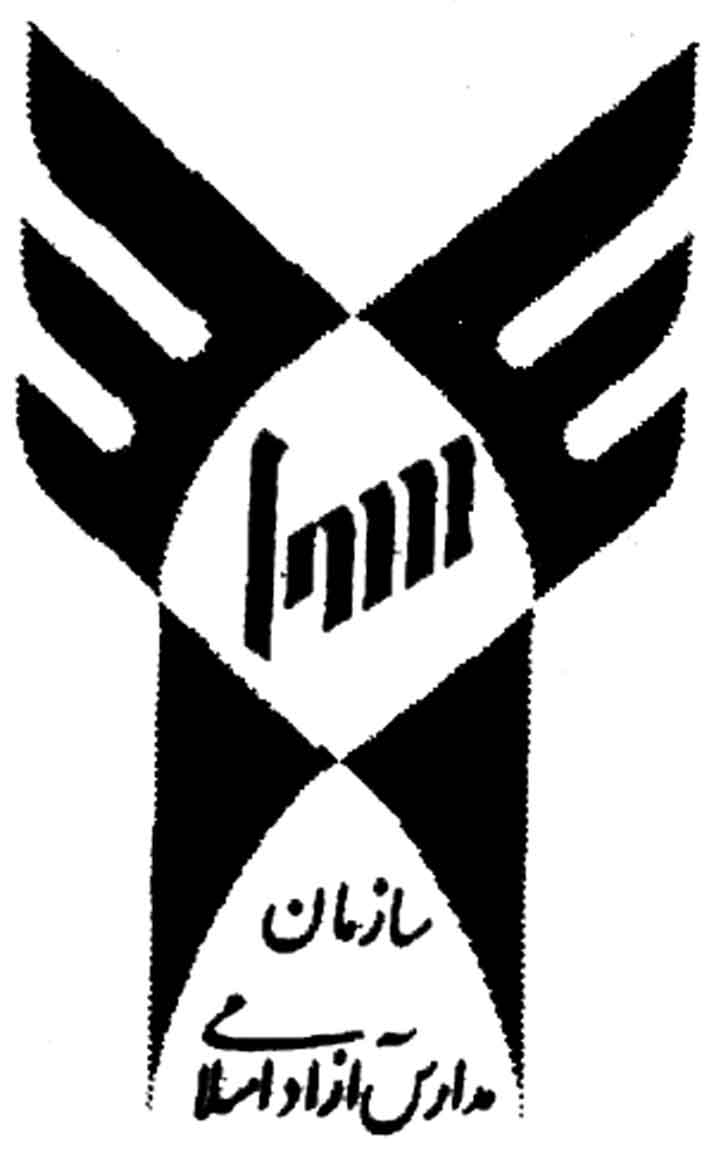 بارم